     Display_Name..Computer Programming Using Kivy - OpenGL 5 - Sound & MusicGOAL: Use sound in an event and music during init in a 3D scene.(You must first have a completed and working opengl4.py)Update the 3D engine:Go to your home drive (File Explorer, Computer, T:\username or H:)Go to your opengl folder, then double-click update-kivyglopsIf you make a bump_glop event handler, you can use the name to determine what sound to play:Open GeanyFile, Open, your home drive (such as T:\username or H:), opengl, opengl4.pyFile, Save As, go to your opengl folder, then name this file opengl5.pyTo start the music  then make crates able to be picked up, and have sound when used, add the following to your load_glops method, after your existing code which sets the other settings for item_dict (after typing the first add_bump_sound line below you can always just copy & paste that line then change the number for each):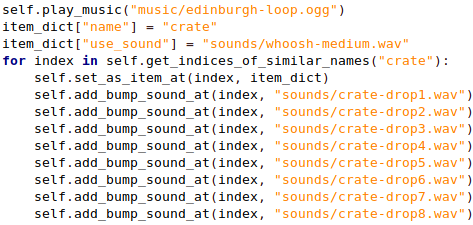 To make a sound play when you obtain something, in this case a different sound depending whether you (the bumper, which is in this case the player) obtain a barrel or a crate, implement the obtain_glop method in your MainScene class like this: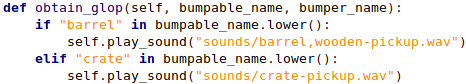 BONUS: Make the barrels also have a bump sound.